Relatoría Evidencia Científica 22/04/2019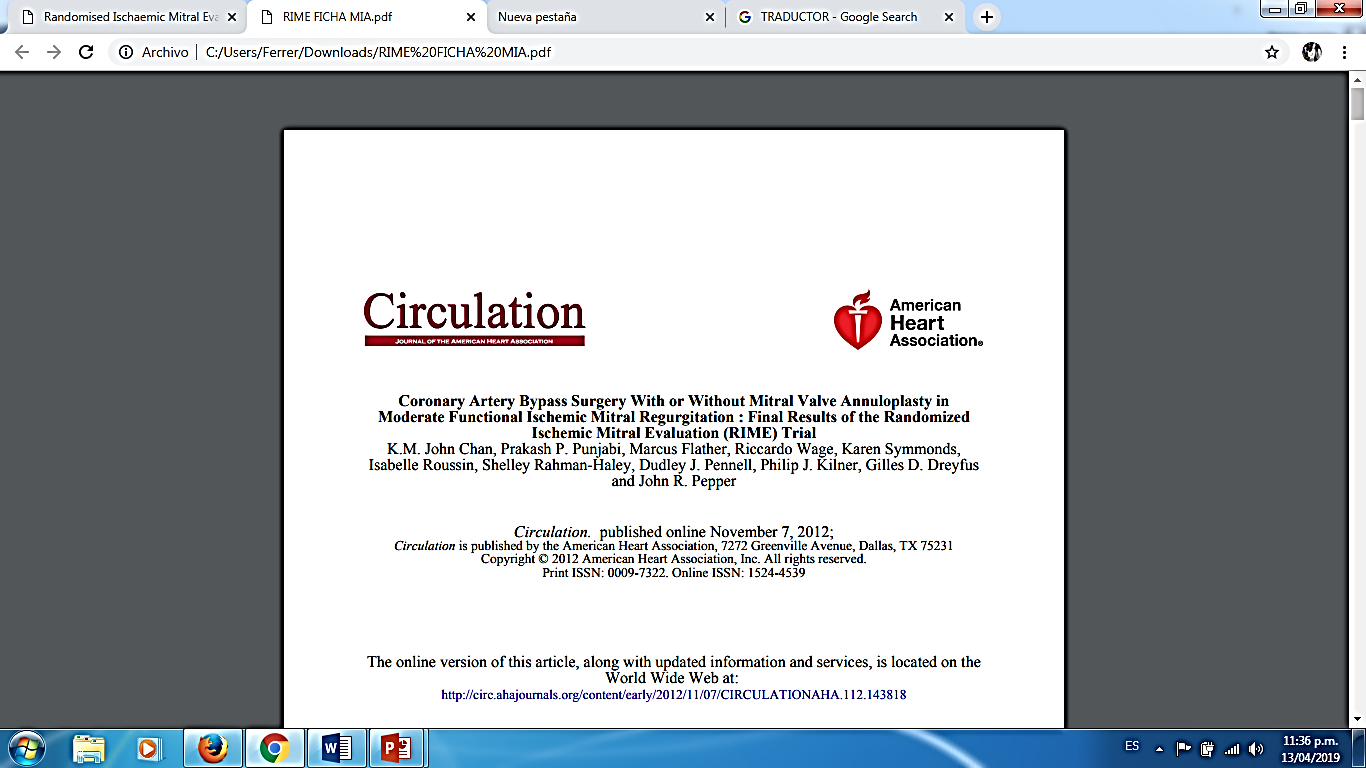 PREGUNTA DEL CICLO¿Cuál es la conducta más adecuada en el tratamiento de la insuficiencia mitral moderada de etiología isquémica?En cuanto al artículo, los metodólogos hacen las siguientes acotaciones: El estudio presenta importantes debilidades metodológicas a considerar: La potencia estadística del estudio se estableció con una muestra de 100 pacientes y en el estudio solo se analizó 27 pacientes, no refiere en el artículo si se hizo algún análisis ajustado a dicha muestra analizada. En cuanto al punto final primario no se estableció un límite de normalidad para el punto de corte de consumo máximo de oxígeno variable a través de la cual se evaluaría la capacidad funcional. En el análisis estadístico de los puntos finales primarios y secundarios se enfatizó en el uso de otro estadístico más acertado para el análisis de los datos como por ejemplo los Rangos intercuartilares en lugar de Desviación estándar.No se especifica en el artículo el tiempo exacto en que se detuvo el estudio, considerándose que un seguimiento de 30 días y 12 meses es muy corto para la evaluación de parámetros eco cardiográficos y funcionales que según análisis de estudios anteriores tiene modificaciones después de los 24 meses.  En cuanto a la Lista de Cotejo se hizo las siguientes acotaciones:La respuesta a la pregunta 4 y 6 es negativa. Nota: No se hizo acotaciones a los aportes del grupo anteriormente descritos en la presentación.